January, 2014 email meeting reports1. Mary Richardson1.  All retirees and newly retired members will be sent a Save the Date card to attend the Gala dinner or lunch...whichever Tim decides.  We will honor all retirees and newly retired, Debra Catton...the new teachers of the years...Dawn Tucker, outgoing Pres and incoming Pres: Helen S. too...and administrator of the year if there is one and acknowledge any new honorary members.

2.  As far as Oral Comm stuff goes:  John Gale, Sara Cooke, and I set up a booth in October with the Administrators.  We touched base with several administrators.  However, I believe the summer program will be the better resource.  Brandon Higdem did an outstanding job on the Presentation board!

Recommendations include having all members invite their principals/administrators and honor them also to lunch or dinner at our fall conference.  Until I hear from Tim P, I am not sure which one.  I am asking now for that info as I haven't asked before this.

3.  Continuity issues:

Kim Stanley will be the new Debate Topic Selection person after Tim Peerbolte.  We do need to know what is next for this position and what Tim P is doing.

We need all of the new names for Demo Day and Stu Co and later TOC...members on these committees.

Audit:  I am continuing to work toward establishing an audit.

Summer Workshop info must go out with some specifics just before or just after Spring Break...or even earlier would be nice.

Fall Conference 2014 info, more specifics like cost and specific room info must go out before Spring Break but if not, the day after spring break is over...so that teachers can submit info to administrators long before they leave campus....or even earlier.

The Tournament Advisory committee still needs a chair and work needs to be done by this committee.

Scholarship must continue to update their work.

Nomination Committee is Mandy Taylor, Terry Valentine, and Chris Flowers (Chair).  We need a slate for 1st VP Elect-elect (this person plans the 2016 conference); a slate for 2nd VP to serve from April 2015-April 2019 (I think, I must look this up.)

I have not worked on the college professors specialties for PD...I think this could be John Gale.

We need to work on the College Debate Tournament.  In our minutes, it states that Dawn Tucker may want to include this possibility with ASU Chris Harper and her tournament in 2015.

Again, our January meeting was to be the meeting where we came together.  The April 13, 2014 meeting is only if we need it.  I feel the need to push for the April meeting now since we have not met.  The reason not to meet at TOC is a problem.  The April meeting is imperative for transition purposes.

Until I get the other reports, I have nothing else to report.2. Dawn TuckerThank you all for your willingness to meet through email.  I really appreciate each of you and the work you do for ACTAA.PD reportI am in the process of putting together a simple Survey Monkey survey to send to our membership to address professional development needs.  Once I get the results I will be working closely with Helen (Summer Conference) and Tim (Fall Conference) to put together quality PD offerings.  It is still my goal to tap into our college membership to address some of the PD needs of our high school members.Respectfully submitted,DawnOn Tue, Dec 31, 2013 at 9:18 AM, Dawn Tucker <dawn.tucker@jonesboroschools.net> wrote:Based on your input, we will be cancelling the meeting on Sunday.  There are, however, still many reports and decisions that need to be made at this time.  I have looked into a way we can do this live but haven't found a suitable solution.  This is what I am proposing....below you will find a list of items that need discussion/reporting, please carefully look over the list and report/respond no later than 6:00 p.m. on Tuesday, January 7.*Jannetta - please fill us in on TOC 2014*Helen/Dawn (PD) - please fill us in on Summer Conference 2014 *Tim/Dawn (PD) - please fill us in on Fall Conference 2014 - please include info you have from the Publicity committee that pertains to Fall Conference*Jennifer/Dawn (PD) - please fill us in on Fall Conference 2015.*Mary -  what is going on with the oral comm stuff?  Also, is there anything you need to report as Exec Sec?*Helen - what do I need to do to help your transition in as president?*Where are we with the parent issues that were being dealt with earlier in the tournament year?*Chris - please fill us in on your committee's work*Dana - please fill us in on your committee's work*John and Deb - please fill us in on anything within your respective groups that we need to address*Jennifer Akers - please fill us in on our finances*Callie - in order to keep our discussions straight could you please compile the information shared into something that resembles minutes?  By the way - I absolutely loved reading your minutes from Fall Conference - very informative and entertaining.I am certain I have left something off the list so PLEASE help me by reporting.I have attached a read receipt to this email so I can make sure everyone has seen it.  I don't want anyone to accidentally show up on Sunday so please do me a favor and click on send.  I look forward to hearing from you as you report.  Make sure you REPLY ALL with your reports and please expect some discussion.Thank you again for your service to ACTAA.  I look forward to hearing from you.Dawn
-- 
Dawn Tucker
Drama/Speech Director
Jonesboro High School 3. Hannah Sawyer4. Helen StricklandAs you all already know, I have located and booked our Summer Conference at the University of Arkansas at Little Rock Performing Arts Department Building  on July 13-15, 2014.  Dawn, I need to get with you as well concerning the Summer Conference and to talk to you about how you can help me as I transition into the office of ACTAA President.  These two things we can do by both e-mails, phone calls, and in person.  This is all I have for a report right now.  If there is anything I should be doing in regards to Summer Conference or anything else, please let me know as soon as possible.  Report Respectfully Submitted by Helen L. Strickland5. Jannetta CarneyTOC 2014 will be at Rogers Heritage High School.  I've made contact with Stephanie Dunn a few time and will stay in touch as we get closer to the date.  Everything is on schedule.  I will be sending out information to the committee about sectioning and TOC details and go from there.  Trophies are on order.  I do need to contact coaches via listserv about sending in TOC reports so verifications can be made before TOC.  I will also be working on the entry form soon and get that to Hannah for posting on the webite.  Calender--I am doing my best to post as I get emails.  If I've missed something, please let me know.  I do have a 2014-15 calender I've started and will get additions added and to Hannah for posting.  I will also be contacting coaches that have not already contacted me for dates and get with them on possible weekends as well as adding the ACTAA business.Cordially submitted. 6. Jennifer AkersGood evening, ACTAA members.  I hope that you had a restful holiday break.  Now it's time to get ready for our busy upcoming 2nd semester tournament schedule.  For all of you coaches that host tournaments, the ballots have been revised and re-posted on the ACTAA website.  There was a small change in rules to all interp event ballots.  President Tucker requested that I get the change made and posted for our upcoming 2nd semester tournaments.  The change is simply that manuscripts being used have to be in a performance notebook during a performance.  Please use the updated ballots when preparing ballots for your tournament. Hope to see all of you at the Cabot Classic on Jan. 17-18, 2014!!!  Reminder that the deadline for entries is this Friday, Jan. 10th.  If you have any questions please feel free to email me!Have a happy Monday...and bundle up for the weather!!!Jennifer
7. Jennifer AlaquinezGreetings,I hope that everyone is well and enjoying the new year.  I have some information about the 2015 Conference.  The Rockefeller Institute only had an opening for the the last weekend of August.  I made a tentative reservation with them but I feel this is too early to schedule the conference. I am visiting the Austin Hotel, Spa and Convention Center in Hot Springs this weekend, I have a tentative reservation  the dates of September 10-12th. I also have tentative reservations with the Red Apple Inn in Heber Springs for September 10-12th.  I would welcome any comments or suggestions for my final decision!Thanks,Jennifer Salazar AlaquinezOn Wed, Dec 11, 2013 at 12:19 PM, Richardson8.Tim PeerbolteTOC Convention; Brandon and I have been working together to develop our Theme and we are looking for a good guest speaker at the dinner. To answer Mary's question, I thought we always did it at the lunch on Saturday. It also makes the most sense business wise. Makes it easier for people to travel up to who do not need the PD hours or don't want to stay the night. Who wants to drive back at night with all of the wild life. At least that is my two sense. But if you guys want to do it at dinner than I am cool with that.
>
> I am attaching a flyer that I stole from Helen and started adapting it. (even though I think I made this flyer when my title was HB, Helens Bi*ch.) Brandon and I are looking into tweaking the ACTAA logo into involving a diamond. If we come up with one that we like than I will pass it on and we can talk about it.
>
>
> Next Debate topic selection. Again just a recap that the conference will be held in South Dakota this year and Kim and I are both going.
> I am in the starting stages of working on presenting a paper for my swan song, I am looking into Copyright laws and Intellectual Property.
> To answer Mary's question, this is what I do as Debate Topic Chair.
><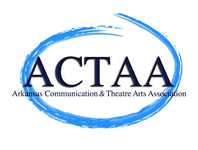 Arkansas Communication and Theatre Arts Association2014 Fall Conference Information Form"Invest in the human soul. Who knows, it might be a diamond in the rough." Mary McLeod Bethune.The Arkansas Communication and Theatre Arts Association is pleased to announce its plans for the 2014 Fall Conference to be held at the Mount Magazine. Thursday, September 4th  3 hours of PD 
3:00 p.m. - Registration Begins 
5:00 p.m. - Committee Meetings 
6:15 p.m. - Executive Council Meeting 
6:00 p.m. - Early Bird Professional Development 7:30 p.m. - Early Bird Professional Development
Friday, September 5th  5.5 hours of PD 
9:00 a.m. - Registration Begins 
11:15 a.m. - Executive Council Meeting 
3:30 p.m. - High School & College Meetings 
5:00 p.m. - Professional Development 
6:30 p.m. - Dinner 
7:45 p.m. - Professional Development 
9:00 p.m. - Building Collaborative Communities Professional Development/President’s Reception 

Saturday, September 6th  3 hours of PD 
8:00 a.m. - Registration Begins 
8:15 a.m. - New Members Breakfast / Professional Development
9:00 a.m. - ACTAA Business Meeting 
11:15 a.m. - Professional Development 
12:45 p.m. - Awards Luncheon 
2:00 p.m. - Professional Development 
3:30 p.m. - Executive Council Meeting 
Conference registration begins ?????  Please visit our website at http://www.actaa.net and click on the registration link.A limited block of rooms are being heldThe deadline for making reservations in this room block is August 5, 2014.Individual Rooms and Cabins must be reserved with a credit cardPlease call (877) 665-6343 to book your room andRefer to Arkansas Communication Theater Arts Association.Webmaster's Report:  ACTAA website is up-to-date with all current information, at least all information that has been sent to me. Recent updates include: Cabot Classic tournament invite NLR Wildcat Classic invite (with revised dates) recently expired extemp topic lists (Nov. & Dec.) revised tournament ballots (Small change per Jennifer Akers) College Audition day information (per Greg Blakey) New Scholarship forms for this year. hiding and removing old material. I will be emailing the entire organization today asking for new material, particularly tournament invitations. We only have two invitations for the Spring Semester! There are tournaments almost every weekend for the next two months, so all membership needs to be informed in advance.  Thanks everyone!!!~Hannah